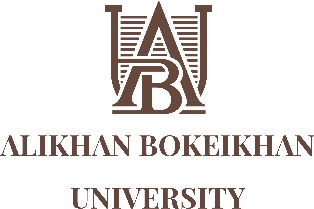 INFORMATION LETTERDear colleagues and scholars!We invite you to take part in the work of the International scientific-practical conference "ALIKHANOV READINGS - 2023. ALASH HERITAGE: KNOWLEDGE AND SUCCESSION", dedicated to the 25th anniversary of Alikhan Bokeikhan University and held on April 14, 2023.Domestic and foreign scholars, teachers of higher educational institutions and research institutes, colleges, teachers of schools, lyceums and gymnasiums, as well as doctoral and postgraduate students are invited to participate in the conference.AREAS OF CONFERENCES:Alikhan Bokeikhan and the Alash movement: new facts and searchesLiterary and linguistic heritage of Alash figuresSocioeconomic problems of Alash heritagePolitical-legal and philosophical views of Alash figuresSpiritual heritage of Alash in the modern educational processThe plenary session of the conference will be held on April 14, 2023 in the administrative building at the address: Semey, Mangilik El st., 11. Starts at 10.00.Conference working languages: Kazakh, Turkish, English and Russian. You can take part in the conference in offline and online formats.The reports of the participants will be included in the Conference Proceedings. Publication of articles - FREE OF CHARGE. An electronic version of the collection will be sent to all participants of the conference.To participate in the conference with a report and submit an article to the Conference Proceedings, you must send an application to the e-mail alashtanu@abu.edu.kz by April 7, 2023, providing the text of the article and indicating the full name of the author, place of work or educational institution, position and contact data.Requirements for preparing an article for submission to the conference proceedings:Materials for the conference are accepted in the amount of no more than 10 pages, without numbering. Page parameters: 2.0 cm on all sides (Word text editor, Times New Roman font, point size - 12, line spacing - 1). The title of the report is located in the centre, in capital letters. Through one line spacing, in the centre of the page there should be the name of the author (authors), the name of the university, and city. Then, through one line spacing, in the center of the page there should be the full name, academic degree, and position of the author.The text of the report itself should be double-spaced.The list of used literature and sources should be presented at the end of the text, references are given in square brackets.Materials that do not meet the specified requirements will not be considered. The Organizing Committee is not responsible for the content of the articles.For participation in the conference, please call:+7-702-945-73-62 Rakhmetullin Yerkin Yerlanuly - Director of the "Alashtanu" research center             +7-775-437-93-32 Kakimzhanova Asem Lakuatovna - Senior Lecturer of the Department of Philology.Conference organizers:RC "Alashtanu"Department of Philology